FOR IMMEDIATE RELEASENOVEMBER 15, 2019CHARLOTTE LAWRENCE RELEASES SINGLE AND MUSIC VIDEO“GOD MUST BE DOING COCAINE"listen herewatch VIDEO here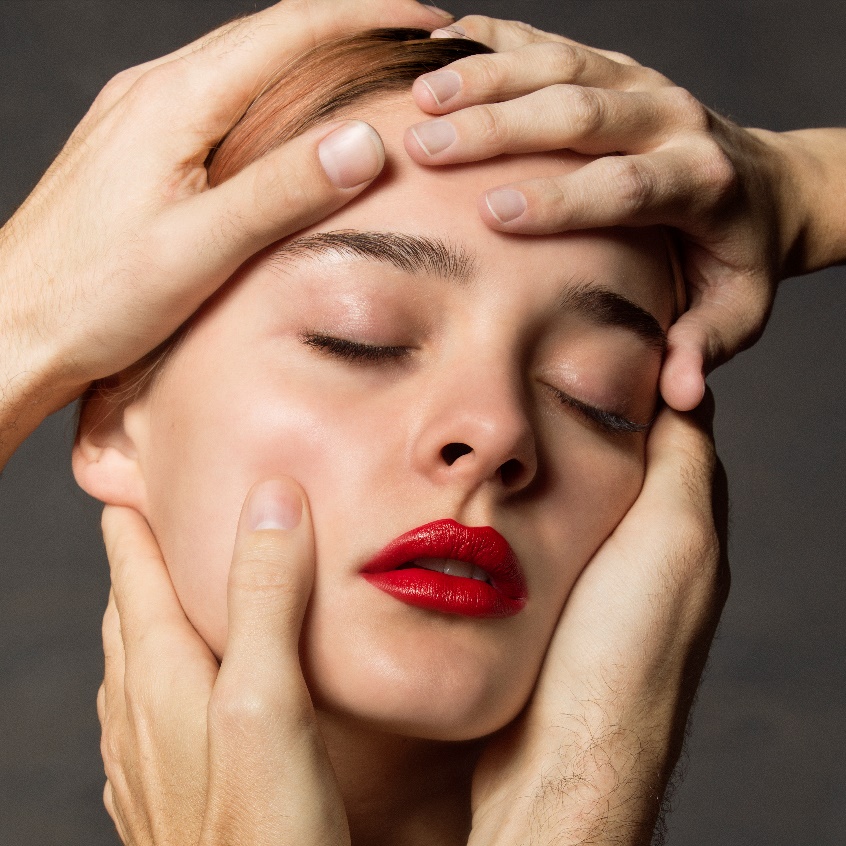 DOWNLOAD HIGH-RES IMAGESTREAM “GOD MUST BE DOING COCAINE”: https://charlottelawrence.lnk.to/gmbdcPRNovember 15, 2019—Acclaimed pop singer-songwriter Charlotte Lawrence has unveiled her new single “God Must Be Doing Cocaine” – her third song release via Atlantic/Gold Tooth Records. Written alongside Julian Bunetta and John Ryan, the stunning and simplistic video showcases her powerhouse vocals. “God Must Be Doing Cocaine ” follows Lawrence’s recent release of the captivating single, “Navy Blue”, with Nylon declaring themselves “hooked.”  In the summer of 2019 she made her major label debut with “Why Do You Love Me,” which arrived alongside a stunning Alasdair McLellan-directed music video. The track was praised as “a haunting take on pop rock” by Billboard upon release, while DuJour declared “(Lawrence) is a force to be reckoned with” and Flaunt echoed “(Lawrence) is the latest teenage pop icon to emerge and dominate the music charts.” Lawrence also followed with a hauntingly beautiful stripped back version of the song and reimagined mixes by Hippie Sabotage, Riton and Klingande.Since exploding on the scene in recent years, Lawrence has seen widespread critical acclaim and millions of worldwide streams for breakthrough hits “Just The Same” and “Sleep Talking” off her 2018 debut EP YOUNG. She has graced the cover of V Magazine’s Spring 2019 preview issue, in addition to being featured prominently via PAPER, W Magazine, Harper’s BAZAAR, Wonderland, Teen Vogue & more.This month Lawrence kicked off her headlining Navy Blue Tour, with upcoming stops at Webster Hall in New York, NY and The Fonda in Los Angeles, CA. The dates follow recent tours of both the U.S. and Europe, runs highlighted by sold out shows in cities spanning New York and Los Angeles to Amsterdam, Manchester, and Cologne. For complete details and ticket information, please visit charlottelawrencemusic.com. CHARLOTTE LAWRENCE: NAVY BLUE TOUR 2019w/ special guest Goody GraceNovember 15 – Philadelphia, PA – The FoundryNovember 16 – Washington, DC – U Street Music HallNovember 18 – New York, NY – Webster HallNovember 21 – San Diego, CA – House of Blues - San DiegoNovember 23 – Los Angeles, CA – The Fonda Theatre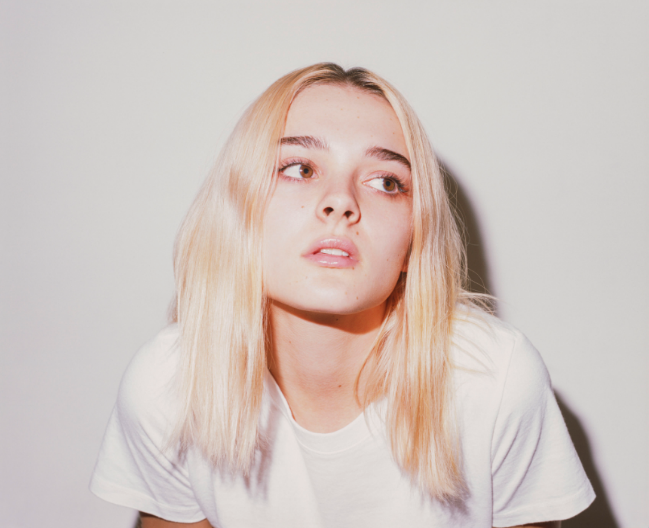 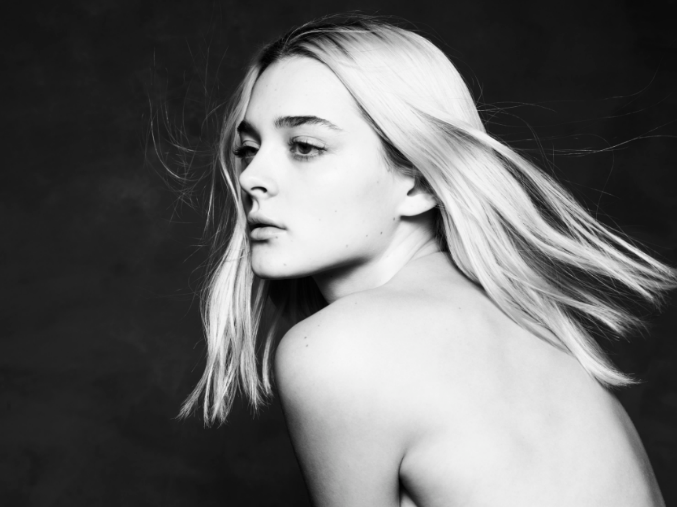 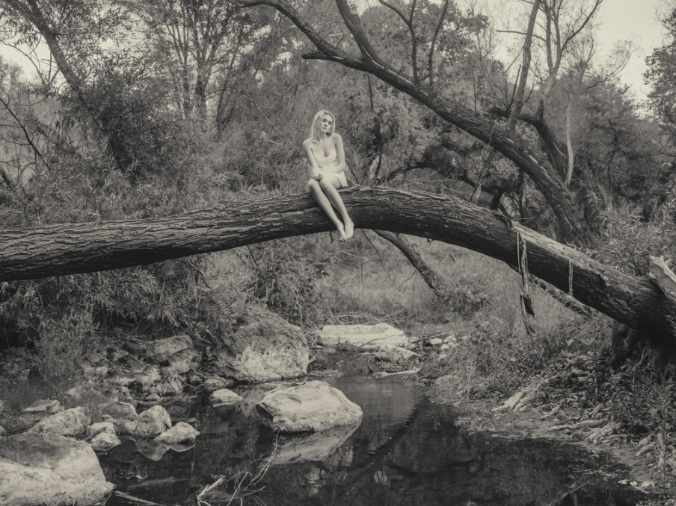 DOWNLOAD PRESS PHOTOSCONNECT:OFFICIAL | FACEBOOK | TWITTER | INSTAGRAM | PRESS ASSETS